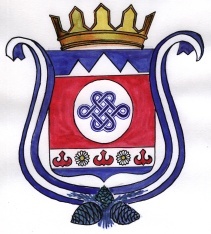 ПОСТАНОВЛЕНИЕ                                                                           J Ö П26 июня 2020 г.  № 8              с. Малая ЧергаОб утверждении Генеральной схемы санитарной очистки территории муниципального образования  Малочергинское сельское поселение Шебалинского района.            В соответствии с Федеральными законами от 06.10.2003 №131-ФЗ «Об общих принципах организации местного самоуправления в Российской Федерации», от 24.06.1998 № 89-ФЗ «Об отходах производства и потребления», от 10.01.2002 № 7-ФЗ «Об охране окружающей среды», Постановлением Госстроя РФ от 21.08.2003 № 152 «Об утверждении методических рекомендаций о порядке разработки генеральных схем очистки территорий населенных пунктов Российской Федерации», Устава Малочергинского сельского поселенияПОСТАНОВЛЯЮ: 1. Утвердить Генеральную схему санитарной очистки территории муниципального образования – Малочергинское сельское поселение согласно приложению. 2.  Настоящее постановление подлежит официальному опубликованию и размещению на официальном сайте администрации муниципального образования  Малочергинское сельское поселение Шебалинского района.3.  Настоящее постановление вступает в силу после его официального опубликования. 4.  Контроль за исполнением настоящего постановления оставляю за собой. Глава муниципального образованияМалочергинское сельское                                                               А. В. ТордоковПриложение №1 к постановлению администрации муниципального образования  Малочергинское сельское поселение от 26.06.2020 г. № 8ГЕНЕРАЛЬНАЯ СХЕМА САНИТАРНОЙ ОЧИСТКИ ТЕРРИТОРИИМУНИЦИПАЛЬНОГО ОБРАЗОВАНИЯ  МАЛОЧЕРГИНСКОЕ СЕЛЬСКОЕ ПОСЕЛЕНИЕ ШЕБАЛИНСКОГО РАЙОНА1. ОСНОВАНИЕ ДЛЯ РАЗРАБОТКИ ГЕНЕРАЛЬНОЙ СХЕМЫ ОЧИСТКИ ТЕРРИТОРИИ МУНИЦИПАЛЬНОГО ОБРАЗОВАНИЯ  МАЛОЧЕРГИНСКОЕ СЕЛЬСКОЕ ПОСЕЛЕНИЕ          Очистка и уборка территорий современных населенных пунктов должна развиваться на основе прогнозируемых решений. Генеральная схема является программным документом, который определяет направление развития данной сферы деятельности на территории муниципального образования Малочергинское сельское поселение Шебалинского района, дает объективную оценку и возможность принятия руководителями органов местного самоуправления Малочергинское сельское поселение и руководителями специализированных в данной сфере предприятий всех форм собственности правильных решений в сфере санитарной очистки и обращения с отходами на подведомственных территориях. Санитарная очистка населенных пунктов – одно из важнейших санитарно-гигиенических мероприятий, способствующих охране здоровья населения и окружающей природной среды, включает в себя комплекс работ по сбору, удалению, обезвреживанию и переработке коммунальных отходов, а также уборке территорий населенных пунктов. Генеральная схема определяет очередность осуществления мероприятий, объемы работ по всем видам санитарной очистки, методы сбора, удаления, обезвреживания и переработки отходов, необходимое количество уборочных машин, целесообразность проектирования, строительства или реконструкции 3 объектов системы санитарной очистки, ориентировочные капиталовложения на строительство и приобретение основных средств. Генеральная схема является одним из инструментов реализации Федерального закона от 10.01.2002 № 7-ФЗ «Об охране окружающей среды», Федерального закона от 24.06.1998 № 89-ФЗ «Об отходах производства и потребления», Федерального закона от 30.03.1999 № 52-ФЗ «О санитарно-эпидемиологическом благополучии населения». Генеральная схема разрабатывается в соответствии с Методическими рекомендациями о порядке разработки генеральных схем очистки территорий населенных пунктов Российской Федерации, утвержденными постановлением Госстроя России № 152 от 21.08.2003 г. и СанПиН 42-128-4690-88 «Санитарными правилами содержания территорий населенных мест». Система санитарной очистки и уборки территорий населенных мест должна предусматривать рациональный сбор, быстрое удаление, надежное обезвреживание и экономически целесообразную утилизацию бытовых отходов (хозяйственнобытовых, в том числе пищевых отходов из жилых и общественных зданий, предприятий торговли, общественного питания и культурно-бытового назначения; жидких из неканализованных зданий; уличного мусора и смета, других бытовых отходов, скапливающихся на территории населенного пункта) в соответствии с Генеральной схемой очистки населенного пункта, утвержденной постановлением администрации муниципального образования.2. КРАТКАЯ ХАРАКТЕРИСТИКА МУНИЦИПАЛЬНОГО ОБРАЗОВАНИЯ – МАЛОЧЕРГИНСКОЕ СЕЛЬСКОЕ ПОСЕЛЕНИЕ ШЕБАЛИНСКОГО РАЙОНА          Малочергинское сельское поселение расположено в горно – степной зоне северо – западной части Республики Алтай и находится по обоим берегам реки Чергушка. Абсолютная высота 907 метров выше уровня моря. Граничит с Дьектиекским, Беш-Озекским, Барагашским, Улус - Чергинским сельскими поселениями.  Общая площадь Малочергинского сельского поселения составляет 9,09 кв.км (3% от площади района). Расстояние от административного центра сельского поселения до районного центра с. Шебалино – 18 км,  до республиканского центра г. Горно-Алтайска -  120 км, до ближайшей железнодорожной станции г. Бийска Алтайского края  – 250 км.                                          В муниципальном образовании – Малочергинское сельское поселение постоянно проживает 581 человек. Современное развитие внешних и внутренних транспортных связей удовлетворительное. Основной экономической специализацией муниципального образования  Малочергинское сельское поселение является сельское хозяйство. Основное направление в животноводстве – молочно – мясное скотоводство, производство молока и мяса  (КРС).  На территории поселения предприятия по переработке сельскохозяйственной продукции отсутствуют. С экологической точки зрения поселение достаточно благоприятно для проживания. Одним из важнейших факторов социально – экономического развития любого территориального образования является его демографический потенциал, т.е. количество и качество людских ресурсов, определяющих возможности использования всех компонентов потенциала развития территории. В условиях демографического кризиса особую значимость приобретает оценка демографического потенциала  с воспроизводственных позиций, а также измерение глубины депопуляционных процессов. Состояние демографических процессов на конкретной территории приято связывать с понятием демографической ситуации, которая представляет собой соотношение величин рождаемости, смертности и миграционной подвижности и тенденции их изменения, создающие в данное время определенную половозрастную структуру населения, определенную динамику его численности и условия дальнейшего воспроизводства.  Анализ демографической ситуации на уровне низовых районов осуществляется на основе данных официальной  статистики, которая стала систематической и доступной с начало 1960 – х годов. Дальнейший потенциал развития поселения  напрямую зависит от половозрастного состава, проживающего в нем населения. Большую часть населения составляют люди среднего возраста (312 человека) и пенсионеры (89) человек). Население трудоспособного возраста (молодежь и люди среднего возраста) составляют около 60% от общего числа жителей поселения. Численность мужского населения больше женского (294 мужчины и 287 женщин). Численность детей и подростков в поселении составляет 174 человек. Численность населения по состоянию на 01.06.2020 г. с. Малая – Черга – 312 человек в с. Верх - Черга 269 человек. Итого 581. Для развития поселения, помимо создания рабочих мест и повышения заработной платы, важнейшей задачей является повышение его социальной привлекательности, создание благоприятных условий для жизни людей - т.е. создание социальной, транспортной и инженерной инфраструктуры. Социальная инфраструктура поселения представляет собой совокупность образовательных и медицинских учреждений, объектов бытового обслуживания, торговли, культуры и отдыха, спортивные сооружения. Характеристика объектов социальной инфраструктуры поселения            Устойчивое социально- экономическое развитие поселения предполагает: -существенный прогресс в развитии основных секторов экономики, создание новых рабочих мест; -новое жилищное строительство; -организацию современных инженерных систем и улучшение транспортного обслуживания; -бережное использование природных ресурсов; -создание среды благоприятной для жизни и отдыха населения; - формирование репутации поселения как части Шебалинского района экологически привлекательной, комфортной для проживания и открытой для инвестиций. Цели устойчивого социально-экономического развития Поселения:1) повышение уровня жизни населения; 2) сохранение и приумножение природных ресурсов для будущих поколений. Генеральная схема очистки территории МО Малочергинское сельское поселение. Выделяются следующие этапы обращения с отходами:                                                                                    - образование (жилые и административные здания, школа, детский сад, магазины, ДК, и т.д.);                                                                                                                                                                       - сбор (транспортировка отходов к местам накопления отходов - контейнерным площадкам);                                                                                                                      Необходимыми мерами будут являться: - разработка, утверждение и реализация генеральной схемы санитарной очистки поселения;                                                                                    - ликвидация несанкционированных свалок;                                                                                            Сбор твердых бытовых отходов, образующихся от уборки жилых помещений и административных зданий и объектов социальной сферы ( центры культуры, учреждения, магазины) должны производиться в типовые контейнеры, размещенные на оборудованных контейнерных площадках или в местах временного складирования твердых бытовых отходов, утвержденных администрацией Малочергинского сельского поселения. Среднегодовые нормы накопления и образования твердых бытовых отходов, приведенные в Таблице 3, приняты согласно следующим документам: СНиП 2.07.01-89* «Градостроительство. Планировка и застройки городских и сельских поселений»; сборнику удельных показателей образования отходов производства и потребления, утвержденному заместителем председателя государственного комитета Российской Федерации по охране окружающей среды в 1999г.; сборнику удельных показателей «предельное количество токсичных промышленных отходов, допускаемых для складирования в накопителях», утвержденному Минжилхозом РСФСР 30.05.8 г. № 85-191-1. Таблица 3. Среднегодовые нормы накопления и образования твердых бытовых отходов. Среднегодовая норма образования и накопления, Предлагаемые нормы образования и накопления № п/п Источник образования отходов кг. куб.м. кг. куб.м. 1. Жилые дома 104,5 на 1 жителя 0,18 на 1 жителя 165000 118,8 2. Учреждения 40 на 1 работника 0,18 на 1 работника 2400 10,8 3. МБОУ «Мало-Чергинская ООШ» 24 на 1 учащегося 0,12 на 1 учащегося 840 4,2 4. Продовольственный магазин 250 на 1 м2. площади 0,46 на1кв.м. площади 24937,5 45,885 5. Фельдшерско- акушерские пункты 120 гр. на 1 посещение 0,7 на 1 посещение3. ОЦЕНКА СУЩЕСТВУЮЩЕГО СОСТОЯНИЯ САНИТАРНОЙ ОЧИСТКИ ТЕРРИТОРИИ ШЕБАЛИНСКОГО СЕЛЬСКОГО ПОСЕЛЕНИЯ            Анализ состояния систем утилизации ТБО показал, что поселение испытывает большие трудности по организации вывоза мусора. Это касается и жилых зон населенных пунктов, и прибрежных территорий и мест массового отдыха неорганизованных туристов и таких же неорганизованных местных жителей. Следствием отсутствия внятной программы сбора и утилизации ТБО являются повсеместно существующие несанкционированные свалки. На территории района полигон утилизации ТБО организован в с. Шебалино. Проектирование нового полигона в районе связано с долгосрочной перспективой развития системы утилизации ТБО муниципального образования. Обеспечение чистоты и порядка на территории МО Малочергинское сельское поселение. На территории муниципального образования действуют «Правила содержания и благоустройства территории МО Малочергинское сельское поселение», утвержденные решением Совета депутатов сельского поселения от 25.06.2020 года № 14/1 , которые устанавливает порядок содержания и организации уборки территорий поселения, включая прилегающие к границам зданий, строений, сооружений и ограждений. Все юридические и физические лица, в т. ч. и индивидуальные предприниматели, расположенные или осуществляющие свою деятельность на территории МО Малочергинское сельское поселение независимо от форм собственности и ведомственной принадлежности, должностные лица и граждане обязаны выполнять определенные требования. Территория сельского поселения закреплена за предприятиями, учреждениями, организациями независимо от организационно-правовых форм и физическими лицами для регулярной или периодической уборки и контроля за соблюдением чистоты и порядка. Система санитарной очистки и уборки территорий должна предусматривать рациональный сбор, быстрое удаление бытовых отходов (хозяйственно - бытовых), в том числе пищевых отходов из жилых и общественных зданий, предприятий торговли, общественного питания и культурно - бытового назначения; жидких- из зданий, не оборудованных системой канализации; уличного мусора и других бытовых отходов. Зимняя уборка улиц, тротуаров и дорог заключается в своевременном удалении свежевыпавшего, а также уплотненного снега и наледи. Летняя уборка включает сбор мусора на дорогах и улицах, в местах общественного пользования, в местах массового скопления людей, на газонах, поливку газонов. Периодичность выполнения основных операций по уборке устанавливается администрацией сельского поселения в зависимости от значимости (категорий) улиц. На всех улицах и остановках общественного транспорта, у магазинов и других местах общего пользования юридическими лицами и гражданами, в ведении которых находятся указанные территории (здания), должны быть выставлены урны в соответствии с санитарными нормами Санитарные правила и нормы СанПиН 42-128-4690-88 «Санитарные правила содержания территорий населенных мест» (утв. Минздравом СССР 5 августа 1988г. N 4690—88)  очистка урн должна производиться ежедневно по мере их наполнения. Сбор и вывоз твердых бытовых отходов в МО Малочергинское сельское поселение осуществляет само сельское поселение и ООО «Экобезопасность». Главным методом утилизации твердых бытовых отходов является размещение их на полигоне в с. Шебалино. От частного сектора по селам сельского поселения сбор и вывоз ТБО осуществляется путем заключения договоров на сбор и вывоз ТБО между физическими лицами и ООО «Экобезопасность». Сбор и вывоз ТБО осуществляет по графику, согласованному со специалистами. Сбор и вывоз твердых бытовых отходов организаций и предприятий. Юридические лица, иные хозяйствующие субъекты, осуществляющие свою деятельность на территории МО Малочергинское сельское поселение, обязаны организовывать и проводить мероприятия по сбору, вывозу и утилизации мусора и твердых бытовых отходов. Территория предприятий, организаций, учреждений и иных хозяйствующих субъектов - часть территории, имеющая площадь, границы, местоположение, правовой статус и другие характеристики, отражаемые в Государственном земельном кадастре, переданная (закрепленная) целевым назначением за юридическим или физическим лицам на правах, предусмотренных законодательством. Прилегающая территория - территория, непосредственно примыкающая к границам здания или сооружения, ограждению, строительной площадке, объектам торговли, рекламы и иным объектам, находящимся на балансе, в собственности, владении, аренде у юридических или физических лиц, в т. ч. и у индивидуальных предпринимателей. За отдельными предприятиями и организациями в ряде случаев могут быть закреплены для уборки и содержания территории, не находящиеся в непосредственной близости от этих предприятий и организаций, но имеющие связь с их производственной, хозяйственной или иной деятельностью. Уборка и содержание объектов с обособленной территорией (центры культуры, ФАПы и т. д.) на расстоянии 10 метров по периметру ограждения, а также отдельно стоящих объектов (магазины и т. д.), независимо от формы собственности и прилегающей к ним территории на расстоянии 15 метров от крайней стены здания, сооружения по всему периметру, осуществляется силами граждан и организаций, в чьем ведении или владении находятся эти объекты. Территории предприятий и организаций всех форм собственности, подъездные пути к ним, а также санитарно- защитные зоны предприятий убираются силами этих предприятий (организаций). Санитарно-защитные зоны предприятий определяются в соответствии с требованиями СанПиН 2.2.1/2.1.1,1200-ФЗ «Санитарно-защитные зоны и санитарная классификация предприятий, сооружений и иных объектов». Территории строительных площадок и подъездные пути к ним должны содержаться в соответствии со СНиП 3.01.01-85 «Организация строительного производства», СП 12-136-2002. Уборка территории вокруг строительных площадок не менее чем в 10 метровой зоне по периметру (с учетом границ градостроительной обстановки) и подъездных путей осуществляется силами строительной организации, или застройщика (по их договору). Для обеспечения сбора и вывоза твердых бытовых отходов организации, предприятия и индивидуальные предприниматели заключают с эксплуатирующими организациями договор на уборку прилегающих территорий (либо убирают прилегающую территорию самостоятельно), договор на складирование твердых бытовых отходов и договор на вывоз твердых отходов, который заключается со специализированной организацией. Сбор и вывоз твердых бытовых отходов населения, проживающего в частных домовладениях Собственники, владельцы, пользователи и арендаторы объектов индивидуального жилого сектора обязаны: - содержать в чистоте свои участки, палисадники, придомовые территории на расстоянии 5 метров по всему периметру земельного участка, выезды на проезжую часть дороги; - своевременно удалять отходы, содержимое выгребных ям, грязь и снег своими силами и средствами или силами эксплуатирующих организаций по уборке села на договорной основе; - иметь оборудованную выгребную яму, не допускать сооружения выгребных ям на газонах, вблизи трасс питьевого водопровода, водоразборных колонок, объектов уличного благоустройства (цветников, скамеек, беседок); - не допускать сжигания, захоронения в земле и выбрасывания на улицу (включая водоотводящие лотки, канавы, закрытые сети и колодцы- хозфекальной канализации) отходов (в том числе упаковочных материалов, пластиковых бутылок, полиэтиленовых пакетов, металлических банок, стекла, строительного мусора, рубероида, садово-огородной гнили), трупов животных, пищевых отбросов и фекальных нечистот; - не допускать без согласования уполномоченных органов складирование стройматериалов, размещение транспортных средств, иной техники и оборудования в зеленой зоне, на улицах, в переулках и тупиках (в том числе перед домами, в промежутках между домами и иными постройками); - после проведения месячника по благоустройству обеспечить в трехдневный срок вывоз за свой счет всего дворового мусора на свалку (полигон по захоронению твердых бытовых отходов); - предъявлять для осмотра представителям администрации сельского поселения, органам санитарно- эпидемиологического, земельного и экологического контроля дворовые объекты санитарной очистки (выгребные ямы, индивидуальные контейнеры и помещения для сбора мусора, компостные ямы и кучи, лотки, сети ливневой и хозбытовой канализации, объекты локального отопления). Эксплуатирующие организации по уборке и санитарной очистке обязаны: - предоставлять в соответствии с договором по установленному графику услуги по сбору и вывозу твердых бытовых отходов на свалку и содержимого выгребных ям на очистные сооружения; - регулярно не реже одного раза в год на договорных условиях производить очистку водоотводящих канав и лотков от грязи и мусора и вывоз осадка для обезвреживания на полигоны твердых бытовых отходов; - вывозить по заявкам и за счет владельцев крупногабаритные отходы (включая ветви и стволы деревьев) к местам захоронения или утилизации по мере их накопления во дворах; - осуществлять контроль за своевременной санитарной очисткой в частном жилом секторе и оплатой жильцами в установленные сроки услуг по санитарной очистке (вывозу отходов и др.); - оказывать жильцам помощь в организации и проведении работ по санитарной очистке придомовых территорий и прилегающих участков проезжей части улиц (включая очистку и ремонт водоотводящих канав, лотков, сетей); - оповещать жильцов о сроках проведения месячников по благоустройству, времени и порядке сбора и вывоза крупногабаритных отходов. На территории сельского поселения периодически образуются несанкционированные свалки, которые силами администрации сельского поселения ликвидируются. Стихийные свалкиотрицательно влияют на окружающую среду: они привлекают птиц, насекомых, а в жаркое время при определенных условиях некоторые отходы могут возгораться, загрязняя атмосферный воздух продуктами горения и создавая пожароопасную обстановку. Мероприятия по развитию системы сбора ТБО в поселении: - обустройство мест для приема ТБО у населения, установка на территории населенных пунктов контейнеров для сбора мусора, организация мобильного вывоза мусора непосредственно от частных домов; - установка контейнеров для сбора ТБО в местах массового отдыха граждан; - организация обслуживания мест сбора ТБО; - своевременный вывоз мусора с территории жилой застройки; - регулярное проведение работ по удалению несанкционированных свалок; - введение элементов финансового поощрения добровольных бригад, собирающих несанкционированно складированный мусор и транспортирующих его на полигон ТБО. Учитывая то, что в настоящее время вывоз мусора становится нормальным прибыльным делом, необходимо содействовать выходу на этот рынок индивидуальных предпринимателей. За счет этого появится конкуренция и можно ожидать снижения стоимости утилизации отходов. В качестве стартовых площадок для индивидуальных предпринимателей могут быть объекты сбора, накопления и хранения ТБО на специально обустроенных площадках при населенных пунктах, а также организация вывоза ТБО на районный полигон для захоронения. Разработка и реализация инвестиционных проектов по обращению с отходами производства и потребления. Обобщая вышеизложенное, необходимо сказать, что очистка территорий населенных пунктов является многоаспектной, а решение сложных  задач не проводят в одно действие. Выстроить стройную систему, включающую все вопросы очистки территории МО Малочергинское сельское поселение, обращения с отходами от сбора до переработки, требует определенных затрат для решения задач - экологических, экономических, технологических, законодательных, социальных, научных, информационных и этических. Рекомендации для поэтапной организации системы селективного сбора ТБО на территории поселения1. С целью сокращения объемов отходов, подлежащих депонированию на полигоне, а также с целью использования и переработки вторичного сырья в пригодную для использования продукцию, на предприятии необходимо предусмотреть мероприятия по раздельному сбору и вторичной переработке компонентов отходов, вывозимых на полигон: - установить на контейнерной площадке временного накопления отходов, вывозимых на полигон, специализированные контейнеры для сбора вторичных материальных ресурсов: макулатуры, полимерных изделий, резиновые изделия отработанные, древесные отходы; - проведение с сотрудниками предприятия информационно-разъяснительной работы с целью ознакомления с правилами сбора отходов и вторичных материальных ресурсов; - заключение договоров на передачу вторичного сырья со специализированными предприятиями, занимающимися переработкой и использованием данных видов отходов. Система селективного сбора отходов позволит на 30 - 40 % снизить количество отходов, подлежащих вывозу на полигон, рационально использовать вторичные ресурсы. 2. Произвести маркировку мест временного накопления отходов с указанием; - номера; - видов отходов, для хранения которых предназначено данное место. Финансирование мероприятий по санитарной очистке территории сельского поселения Ежегодно в бюджете сельского поселения предусматривать финансирование на благоустройство и санитарную очистку территорий поселения.№ п/ пНазвание Населенного пунктаОбъекты образованияОбъекты медицинского обслуживанияОбъекты торговлиОбъекты культуры и отдыхаСпортивные объекты1с. Малая – Черга ООШФАП - 1Магазин -1СДКСпортив-ная пло-щадка -1, спортзал -1Кладби-ще - 12с. Верх – ЧергаНачальная школаФАП - 1Магазинов-2 СКСпортив-ная пло-щадка -1Кладби-ще - 1